College of Education 	Department of special Education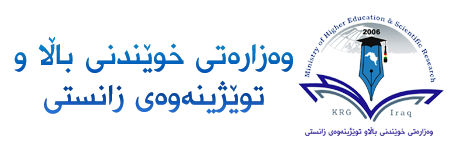 Subject.شلةذانة هةلضوونيةكان	EMOTIONAL DisorderThird yearSecond course . Lecturer’s NameDr. MEDYA ABDULKHALIC OTHMANAcademic Year: 2021– 2022Course BookCourse NameEmotional  DisorderCourse CodeLecturer in ChargeDepartment/CollegeCollege of Education, department of Special EducationContact informatione-mail:midya.2010@yahoo.comMobile(optional):07504659662Time(in hours) per weekTheory:2 hr.Office HoursDon’t haveTeacher’s Academic Profile PHD. In Psychology; Body dysmorphic disorder among female student.MSc. in Psychology; prefer characters in personality among student. BSc. Education Psychology.KeywordsPsychology, behaviour, signs and symptoms of behavior disorder, applied behavior analysis, picture, exchange communication skill,  Course Overview:At the end of this course the student should understand psychology of behavior disorder, and learn to do individual educational for every child who have behavior disorder, and each child will have different educational plan, because no child with behavior  look like others.Course Overview:At the end of this course the student should understand psychology of behavior disorder, and learn to do individual educational for every child who have behavior disorder, and each child will have different educational plan, because no child with behavior  look like others.Course Objective: the objective of learning how to prepare for each child with EMOTIONAL disorder a different individual educational planning:1.	Developing student’s ability and self-confidence to deal with Emotional disorder a different individual educational planning.2.	To familiarize the students with the basic concepts, perspective and methods of therapy in counseling3.	To prepare the students to be able to put a plane for every child suffering from emotional disorder and by knowing each child’s specifications and abilities and disabilities, and how each child are different from other.4. to be able to do Applied behavior analysis, which is an important for child having emotional disorderCourse Objective: the objective of learning how to prepare for each child with EMOTIONAL disorder a different individual educational planning:1.	Developing student’s ability and self-confidence to deal with Emotional disorder a different individual educational planning.2.	To familiarize the students with the basic concepts, perspective and methods of therapy in counseling3.	To prepare the students to be able to put a plane for every child suffering from emotional disorder and by knowing each child’s specifications and abilities and disabilities, and how each child are different from other.4. to be able to do Applied behavior analysis, which is an important for child having emotional disorderCourse Requirement:- Attend Midterm and final exam-Attend the class regularly.-Submit the requirement homework on timeCourse Requirement:- Attend Midterm and final exam-Attend the class regularly.-Submit the requirement homework on timeForms of Teaching Method and tools:-Lecture and Discussion-Book, Data show and Power point, white board, practical trainingsForms of Teaching Method and tools:-Lecture and Discussion-Book, Data show and Power point, white board, practical trainingsAssessment Scheme:Breakdown of overall assessment and examination, Assessment Scheme:Breakdown of overall assessment and examination, Students Learning Outcome:communicate the intended learning to students and others • Recognize the concepts of emotional  disorder.• Outline the differences between types of therapy methods emotional disorder.  • Select appropriate tools t and   technique use to therapy.• Make a more effective contribution towards the processes of family counseling with emotional  disorder  .Students Learning Outcome:communicate the intended learning to students and others • Recognize the concepts of emotional  disorder.• Outline the differences between types of therapy methods emotional disorder.  • Select appropriate tools t and   technique use to therapy.• Make a more effective contribution towards the processes of family counseling with emotional  disorder  .Course Reading List and References:References- behavior changing, Dr Kahtan ahmad dahe-Early interference for children in danger, Dr Mustafa Nure Al kimish and fuad Ead Alchawale Course Reading List and References:References- behavior changing, Dr Kahtan ahmad dahe-Early interference for children in danger, Dr Mustafa Nure Al kimish and fuad Ead Alchawale L The Topics: Lecture ScheduleThe Topics: Lecture ScheduleExaminations:What is emotional disorder? What are the types emotional disorder   ?Answer :3-What are the Educational interventions of ED?Examinations:What is emotional disorder? What are the types emotional disorder   ?Answer :3-What are the Educational interventions of ED?Extra notes Extra notes 